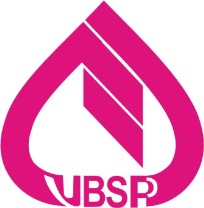 THÔNG BÁOKết quả phê duyệt cho vay	Kính gửi:Ủy ban nhân dân xã (phường, thị trấn) ......................................	1. Căn cứ Giấy đề nghị vay vốn đã được phê duyệt, NHCSXH …………..…………………….. thông báo kết quả phê duyệt cho vay gồm các ông (bà) có tên sau đây:Đơn vị tính: Đồng2. Thời gian phát tiền vay vào lúc ……giờ ….. phút, ngày …… tháng …… năm................, tại:..........................................................................................Đề nghị Ủy ban nhân dân ……………………….. thông báo cho người vay vốn đến địa điểm và thời gian nêu trên để nhận tiền vay./.CHI NHÁNH NHCSXH TỈNH KON TUMPhòng giao dịch …………		------*-------CỘNG HÒA XÃ HỘI CHỦ NGHĨA VIỆT NAM            Độc lập - Tự do - Hạnh phúc                 -----------***------------Kon Tum,  ngày         tháng       năm .......STTHọ và tênSố tiềnGhi chú123….Tổng cộngCán bộ tín dụng(Ký, ghi rõ họ tên)GIÁM ĐỐC (Ký tên, đóng dấu)